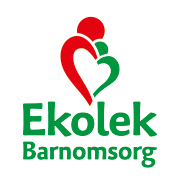 Information till förälder eller vårdnadshavare i pedagogisk omsorg, Ekolek Barnomsorg.Ni har skrivit in ert barn hos en dagbarnvårdare som är anställd av Ekolek barnomsorg AB.  Vi önskar er välkomna och hoppas att ni som föräldrar ska bli nöjda med vår verksamhet.Vi är ett fristående alternativ som tillämpar samma regler kring barnomsorgen som gäller i Kommunen.Avgifter
Avgiften baseras bara på skattepliktig inkomst. Om du studerar och har studielån eller studiebidrag, eller om du har försörjningsstöd, ska du inte betala någon avgift. Alternativt så räknas den bara på den i hushållet som har en skattepliktig inkomst. Avgiftsfritt för alla 15h barn oavsett ålder.Fri avgift under sommarmånaden juli.Blöjor
Du som förälder ansvarar för att det finns blöjor hos din dagbarnvårdare om ditt barn behöver det. FörsäkringBarnen är olycksförsäkrade i kommunen.

Hämtning av barn
Om någon annan än förälder ska hämta barnen hos dagbarnvårdaren måste denne veta det på förhand. Vi lämnar inte ut barnet till någon annan utan föräldrarnas medgivande.Kontakt
Att ha sitt barn i pedagogisk omsorg innebär en nära kontakt med dagbarnvårdaren som är anställd i Ekolek barnomsorg AB. Du kan alltid vända dig till  www.ekolekbarnomsorg.se eller direkt via 
epost:  info@ekolekbarnomsorg.se  eller ringa 031-160609Kvalitetsgaranti
Hos våra dagbarnvårdare ska du som förälder alltid känna att ditt barn har en trygg vistelse. Även hemmet har genomgåtts med en brand och barnsäkerhets besiktning. Vi har även oanmälda besök av kommunen som kommer på besiktning.
Vi följer allmäna råd för pedagogisk omsorg, FN:s barndeklaration och förskolans läroplan.
Vi har studie/utbildningsdagar minst 2 ggr/ termin där vi går på förläsningar och kurser för att utvecklas som pedagoger.
Alla dagbarnvårdare genomgår en grundkurs i kost och hållbar utveckling. Även tilläggskurser i kost, ekologi, och hållbarutveckling kommer löpande.

Ledighet
Om ditt barn ska vara ledigt behöver du kan meddela det till din dagbarnvårdare i god tid för att denne ska kunna planera verksamheten

Sjukdom
Vid sjukdom är det viktigt att hålla ditt barn hemma så inte smitta sprids. Vid magsjuka ska ditt barn vara symomfri minst 48 timmar innan det kan komma tillbaka i verksamheten. Om ditt barn har haft feber ska det ha minst 1 feberfri dag hemma innan barnet kommer tillbaka. Kom ihåg att meddela din dagbarnvårdare när ditt barn är sjuk och när det är redo att komma tillbaka igen.

Vikarie
Är dagbarnvårdaren sjuk eller själv behöver ta ut vabb har du två alternativ- Du kan lämna ditt barn hos sin vikarie som barnet har en god relation till då de träffas regelbundet. 
Du som förälder har också rätt att stanna hemma med ditt barn och få ut ersättning från försäkringskassan.
Rätt till barnomsorg
Du har rätt till barnomsorg under den tid du arbetar eller studerar plus skälig restid till och från arbete/skola. Du har inte rätt att lämna ditt barn för att åka och handla och göra ärenden som inte har med arbete eller skola att göra. Gäller även körkortsundervisning.
Vid föräldraledighet och om du är arbetslös har du rätt till 15 timmar per vecka. Schema
Du ska lämna in aktuellt schema för din arbetstid och skoltid. Nytt schema måste lämnas in vid förändringar för att dagbarnvårdaren ska kunna planera sin verksamhet.Tystnadsplikt
Alla dagbarnvårdare har tystnadsplik vilket betyder att de inte får berätta för någon annan om personliga förhållanden som rör ditt barn eller familj. Dagbarnvårdaren har almäningsplik enligt socialtjänstlagen, vilket innebär att det finns en skyldighet att anmäla till socialtjänsten om oror finns för att barnet far illa.Studie och Utbildningsdagar
Ordinarie verksamhet har stängt 2 ggr per termin i form av studie/utbildningsdagar.
Dessa dagar meddelas minst 1 månad innan.Semester
Vi anser att de är lika viktigt för barnen att få en ledig period som för oss vuxna att få semester och ladda om batterierna. Ordinarie verksamhet är stängd mellan v 28–31. Förekommer det att din dagbarnvårdare har längre semester så finns vikarie under den tiden. Detta gäller även under resterande tid under året.Barn som går 15 h/ v följer kommunens regler vilket innebär att de inte har rätt till omsorg på loven.Öppetider
Våra fasta öppetider är som kommunens mellan 6.00-18.30 om du inte kommit överens om något annat med din dagbarnvårdare. Uppsägning av plats
Vid uppsägning  av plats behöver vi få in den skriftligt, två månader innan uppsägningsdatum. Uppsägningsblankett finns hos din dagbarnvårdare.